Домашнее задание по сольфеджио 7 классК следующему уроку повторить все пройденные в 3 четверти темы по сольфеджио:Альтерация неустойчивых ступеней в мажоре и минореТональности 1-й степени родстваМодуляция, сопоставление, отклонениеПериод. Виды периода.Будет контрольный срез по пройденным темам на оценку.Подготовить пение данного двухголосного номера с инструментом и с дирижированием (первый голос поем, второй играем и наоборот).Определите тональность номера, поиграйте на инструменте и спойте сначала каждый голос отдельно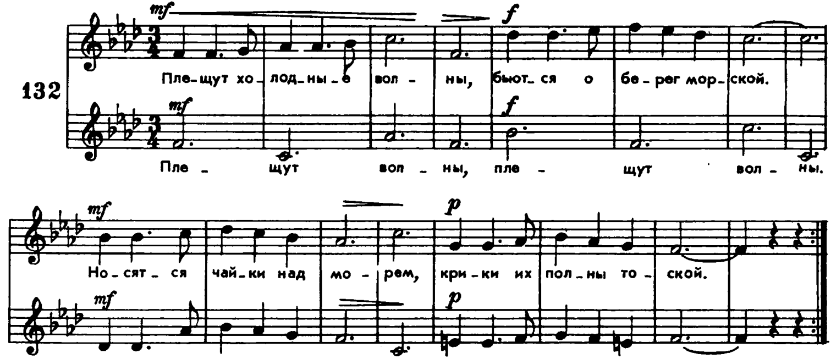 Дорогие ребята и родители! По всем вопросам (непонятная тема, трудности с домашним заданием и др.) можно и нужно писать мне на почту darsert.solf@gmail.com